I N C O N F I D E N C ECabinet Legislation Committee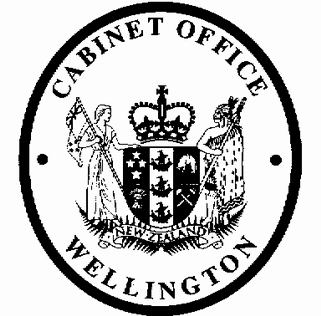 Minute of DecisionLEG-21-MIN-0105This document contains information for the New Zealand Cabinet. It must be treated in confidence and handled in accordance with any security classification, or other endorsement. The information can only be released, including under the Official Information Act 1982, by persons with the appropriate authority.Child Support (Reciprocal Agreement with Hague Convention Countries) Order 2021Portfolio	RevenueOn 8 July 2021, the Cabinet Legislation Committee:noted that following previous consideration of and approval by Cabinet (CAB-19-MIN- 0447), the Hague Convention on the International Recovery of Child Support and other Forms of Family Maintenance (the Convention) was signed by New Zealand on 26 November 2019;noted that the Child Support (Reciprocal Agreement with Hague Convention Countries) Order 2021 will recognise and give effect to the Convention under New Zealand law;authorised submission to the Executive Council of the Child Support (Reciprocal Agreement with Hague Convention Countries) Order 2021 [PCO 23103/4.0];noted the Convention will enter into force for New Zealand on the first day of the month following the expiration of three months after New Zealand has deposited its instrument of ratification;noted the Convention will enter into force for New Zealand from 1 November 2021;noted that this date aligns with the transfer of child support to Inland Revenue’s new systems;agreed New Zealand no longer makes a declaration to Article 24 of the Convention.Rebecca Davies Committee SecretaryPresent:	Officials present from:Hon Andrew Little Hon Poto Williams Hon Michael Wood Hon Kiri AllanHon Dr David Clark Kieran McAnulty MPOffice of the Prime Minister Officials Committee for LEG2r4hxlcklw 2021-07-29 15:23:341I N C O N F I D E N C E